Lesson 1Lesson 1____	____   1. Know which cells form haploid cells, and which cells form diploid cellsSex cells (sperm and egg) form haploid cells. Every other cell are diploid2. after fertilization, a zygote goes through Mitosis in order to form an embryo, and then a baby. Why not through Meiosis?Meiosis ends up with half the normal number of chromosomes.3. we inherit how many copies of each chromosome from each parent?We inherit one set from out mother, the other set from out father4. Know the phases of meiosis and what happens in each stageProphase I: Nucleus breaks down and DNA forms chromosomesMetaphase I: Homologous Chromosomes bunch up at the center of cell with spindle fibers attaching to centromeresAnaphase I: Homologous chromosomes are pulled away from each otherTelophase I: cell splits into two, with nuclear membrane re-formingProphase II: Nucleus breaks down and DNA forms chromosomesMetaphase II: Chromosomes line up at center of cell with spindle fibers attaching to centromeresAnaphase II: Chromatids are pulled apart to opposite ends of cellTelophase II: Cells split in two, forming four cells with half the normal DNA5. Meiosis starts with one diploid cell and ends up with _____ haploid cellsFour6. What are the advantages of meiosis in sexual reproduction?A lot of genetic variation7. a cell that has two copies of every kind of chromosome is ________Diploid8. Remember and understand the following figure: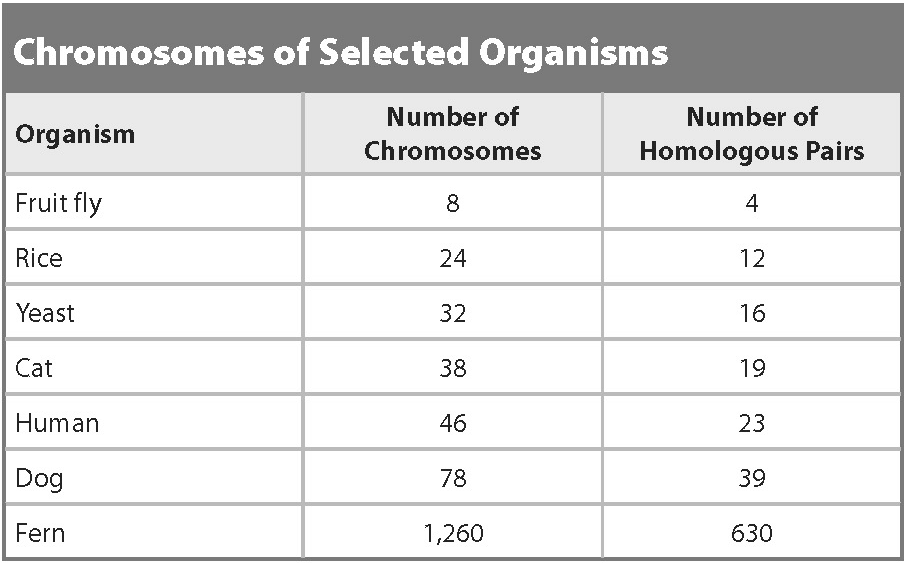 Homologous pairs means two copies of each chromosome (one from mom, the other from dad)Eg: fruit flies have 8 chromosomes total, 4 came from its mom, 4 came its dad.9.  How do you find the number of homologous pairs when you only have the total number of chromosomes?Divide the total number by two10.  What plants, through selective breeding, are descended from a wild mustard plant? How does meiosis help in selective breedingKale, Kohlrabi, Cabbage, Broccoli.Selective breeding allowed for a lot more variation to show up.Lesson 211.  Know what happens in binary fission. In what organisms does this occur?This occurs in prokaryotes (bacteria) DNA is copied, then pulled to opposite ends of the cell, which then grows bigger. Finally, the cell splits in two12. What happens in vegetative reproduction? In what organisms does this occur?This occurs in plants. You take a cutting (either a stem or a root) and plant it. This cutting will eventually grow into a full plant.13.  What is budding? How does this occur?a new organism develops from an outgrowth or bud due to cell division at one particular site.Occurs in yeast and hydra14. Know the phases of mitotic cell division and what happens in each stage. PMAT.15. Give two examples of organisms that reproduce through regenerationPlanarian flatwormsHydraStarfish16. What two forms of asexual reproduction that occurs in a lab?Tissue Culture and Cloning17. What is an advantage of asexual reproduction?A lot of offspringThere is no need to waste energy and resources making sperm and eggs18. What is a disadvantage of asexual reproduction?Higher risk of mutationNo genetic variation